平成３０年度　熊本県中学生冬季陸上競技教室開催要項（兼　チーム熊本ジュニア冬季合宿）１　目　的    県下の中学１・２年生およびチーム熊本ジュニアの小学生を対象に、年齢・競技種目に応じた実技指導と、スポーツマンとしてのマナーの指導を、広域的・専門的に行うことにより、中学生陸上競技の水準の向上を図る。また、平成３１年度九州・全国大会を目指した強化と将来の人材発掘を目的とする。２　主　催    一般財団法人熊本陸上競技協会　中学部３　期　日    平成３０年１２月２６日（水）～１２月２８日（金）　２泊３日４　会　場  　水前寺競技場　農業公園カントリーパーク（２７日、長距離のみ）５  宿　舎　　松屋別館（本部）　熊本市中央区水前寺5-5-1　  TEL 096-213-1331　　　　　　　熊本テルサ　　　　熊本市中央区水前寺公園28-51TEL 096-387-7777６  日　程　集合（現地集合）　１２月２６日（水）　８：３０～  水前寺競技場　受付　　    　　解散　　　　　　　１２月２８日（日）１４：００　　水前寺競技場　解散７  参加者    県内中学１・２年生１５０名程度　　　　　　　チーム熊本ジュニア所属の小学生２０名程度８　参加条件　次の各大会で優秀な成績を収めた選手、好記録を出した選手、また、陸上専門　　　　　　部で推薦した選手、並びに指導者の所属している学校の生徒（若干名）とする。　　　　　　・県中学選手権大会　・県通信陸上大会　・ジュニアオリンピック県予選　　　　　　・郡市中体連陸上大会　　・九州・全国大会     ･･･その他（記録会）９　指導者（予定）    運営責任者　沢田　　修（帯　山）　　総　務 　　 甲斐　典子（大津北）　一安晋太郎（鹿　南）　　短距離　　  星田　章広（八代一）　米良　瑛彦（西合志南）倉田　隆輔（下益城城南）　　長距離　　　藤原　一也（矢　部）　西村　国彦（住　吉）　久間　章弘（あさぎり）　　　　　　　　太田　侑典（姫　戸）　有田　大将（不知火）    ハードル 　 沢田　　修（帯　山）　金子　大（天草有明）    跳　躍      金子　智哉（FirstStep）　古川　彩香（合　志）武田　雅裕（益　城） 　 投てき　　　松川　紘士（松　橋）　井上　達晃（湯　前）　　トレーナー　福本貴美香（熊本セントラル病院）　　小学校　　　三谷　浩輔（楠小学校）10  参加費    受付時に１５０００円（２泊３日）徴収します。各学校に領収証付きの封筒も配布していますので、そちらを使ってください。              ３日間参加で、宿泊しない場合は参加費のみ３０００円になります。　　　　　　　（その際は支払い用の封筒の金額を訂正して、ご活用ください。）        　　＜内訳＞宿泊費１２０００円（食費３食分など）　　　　　　　　　　参加費３０００円（保険代、弁当代、ドリンク代、施設使用料など）　　　　　☆Ｔシャツ購入希望者は別途２０００円持参ください。（受付時に納入・配布）11  申込み     ①11月28日（水）までに八代一中（星田）にメールで送ってください。　　　　　　　　　＊申し込み方法　　　　　　　　　　・熊本県中体連陸上競技専門部ウェブページから申込ファイルをダウンロード⇒必要事項を入力⇒メール送信　　　　　　　　　　　　メールアドレスtfkjhs2018@yahoo.co.jp               ②承諾書に必要事項を記入し、受付け時に参加費と一緒に提出してください。               ③参加できなくなった場合は、早急に連絡してください。               ④問い合わせ先　　 八代第一中学校　星田章広　０９０－２５８４−３８６５12　参加上の注意事項    ○携行品・・・練習用具　筆記用具　洗面用具　着替え　保険証のコピー　勉強道具　　　　　　　　　　　　　　　　　　　　体育館シューズ　軍手　２６日の昼食　※指導者の先生方は印鑑持参    ○昼　食・・・２６日（水）の昼食は各自準備してきて下さい。　　　　　　　　　２７日、２８日は主催者で昼食を準備します。13  その他・本事業に伴う、報償費については主催者で負担する。・本事業に参加する生徒及び指導者には不測の事態が生じた場合に備えて、スポーツ傷害保険　に加入する。（２６日〜２８日）・インフルエンザなどで体調不良の生徒は参加をご遠慮下さい。・病気、ケガの場合は応急処置をしますが、それ以上の場合は家庭に連絡させていただきます・スマートホンや携帯電話、ゲーム機や漫画など合宿に不要物の持ち込みはできません。・雨天時は小雨決行、および会議室かホテルでのミーティング（ＤＶＤ視聴など）を行います☆直前のキャンセルはキャンセル料をいただく場合がございます。                                 　　　　　　　　　　　　熊陸協発７２号                                                 平成３０年１１月１４日学　校　長　　様陸上競技担当者様                                     　（一財）熊本陸上競技協会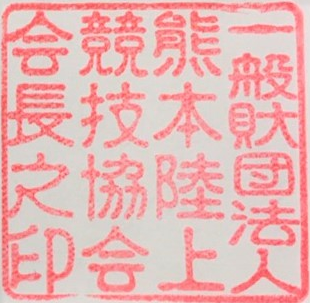                                           会 長　中　山　峰　男平成３０年度　　熊本県中学生冬季陸上競技教室開催について  時下、益々ご清栄のことと存じます。平素より本協会につきまして格別のご高配を賜り厚く御礼申し上げます。　　　　　　　　　　　　　　　　　　　　　　さて、本協会では来年度の九州大会、全国大会に向けての強化を図ることを目的に下記のとおり、熊本県中学生陸上競技教室（合宿）を開催いたします  つきましては、貴校の生徒を選出させていただきました。ご参加の程よろしくお願いします。      １　期　日    平成３０年１２月２６日（水）～２８日（金）      ２　会　場    水前寺競技場　　　　　　　　　　農業公園カントリーパーク                                 　　　　　　　　　　　　熊陸協発７２号                                                 平成３０年１１月１４日　保　護　者　様                                      （一財）熊本陸上競技協会                                       　 会 長　中　山　峰　男	平成３０年度　　熊本県中学生冬季陸上競技教室開催について  時下、益々ご清栄のことと存じます。平素より本協会につきまして格別のご高配を賜り厚く御礼申し上げます。　　　　　　　　　　　　　　　　　　　　　　さて、本協会では来年度の九州大会、全国大会に向けての強化を図ることを目的に下記のとおり、熊本県中学生陸上競技教室（合宿）を開催いたします。  つきましては、お子様を選出させていただきました。ご参加の程よろしくお願いします。      １　期　日    平成３０年１２月２６日（水）～２８日（金）      ２　会　場    水前寺競技場　　　　　　　　　　農業公園カントリーパーク熊陸協発７２号                                                 　平成３０年１１月１４日学　校　長　　様                                      （一財）熊本陸上競技協会                                      　  会 長　中　山　峰　男平成３０年度　熊本県中学生冬季陸上競技教室指導者について（依頼）  時下、益々ご清栄のことと存じます。平素より本協会につきまして格別のご高配を賜り厚く御礼申し上げます。　　　　　　　　　　　　　　　　　　　　　　　　さて、本協会では来年度の九州大会、全国大会に向けての強化を図ることを目的に下記のとおり、熊本県中学生陸上競技教室（合宿）を開催いたします。  つきましては、貴所属　　　　　　　　　先生を指導者として選出させていただきました。ご派遣についてご高配をいただきますようにお願いいたします。      １　期　日    平成３０年１２月２６日（水）～２８日（金）      ２　会　場    水前寺競技場　　　　　　　　　　農業公園カントリーパーク                                 　　　　　　　　　　　　　熊陸協発７２号                                                 　平成３０年１１月１４日　　　　　　　　　様                                       （一財）熊本陸上競技協会                                       　 会 長　中　山　峰　男平成３０年度　熊本県中学生冬季陸上競技教室指導者について（依頼）  時下、益々ご清栄のことと存じます。平素より本協会につきまして格別のご高配を賜り厚く御礼申し上げます。　　　　　　　　　　　　　　　　　　　　　　　　さて、本協会では来年度の九州大会、全国大会に向けての強化を図ることを目的に下記のとおり、熊本県中学生陸上競技教室（合宿）を開催いたします。  つきましては、貴方様を指導者として選出させていただきました。ご協力の程をよろしくお願いいたします。      １　期　日    平成３０年１２月２６日（水）～２８日（金）      ２　会　場    水前寺競技場　　　　　　　　　　農業公園カントリーパーク１２月２６日（水）１２月２７日（木）１２月２８日（金）＊8:30〜8:50　受付 9:00 開講式 9:30 練習Ⅰ12:00 昼食13:30 練習Ⅱ16:30 練習終了16:45 宿舎へ移動（徒歩）18:00 夕食、入浴19:30 ミーティング22:00 就寝 6:00 起床 6:20 朝練 7:00 朝食　　 8:20 競技場へ移動 8:30 練習Ⅲ12:00 昼食13:00 練習Ⅳ16:30 練習終了16:45 宿舎へ移動（徒歩）18:00 夕食、入浴19:30 ミーティング22:00 就寝6:00 起床 6:20 朝練 7:00 朝食　　 8:20 競技場へ移動 8:30 練習Ⅲ12:30 昼食13:30 閉講式14:00 解散　申し込み後に主催者から予定変更や諸連絡を行う場合は、熊本県中体連陸上競技専門部のウェブページにて行いますので、（12月に入ってから）定期的にご確認ください。携行品や駐車場についての連絡などの追加連絡等を行うこともありますので、前日には必ずご確認下さい。（各学校への連絡は行いませんので各自でご確認下さい。）【問い合わせ先】一般財団法人熊本陸上競技協会　　　　　（熊本県中体連陸上専門部強化担当）  　　　　　　　星田　章広勤務先　八代市立第一中学校ＴＥＬ　０９６５－３２－７１０３携帯TEL ０９０－２５８４－３８６５【問い合わせ先】一般財団法人熊本陸上競技協会　　　　　（熊本県中体連陸上専門部強化担当）  　　　　　　　星田　章広勤務先　八代市立第一中学校ＴＥＬ　０９６５－３２－７１０３携帯TEL ０９０－２５８４－３８６５【問い合わせ先】一般財団法人熊本陸上競技協会　　　　　（熊本県中体連陸上専門部強化担当）  　　　　　　　星田　章広勤務先　八代市立第一中学校ＴＥＬ　０９６５－３２－７１０３携帯TEL ０９０－２５８４－３８６５【問い合わせ先】一般財団法人熊本陸上競技協会　　　　　（熊本県中体連陸上専門部強化担当）  　　　　　　　星田　章広勤務先　八代市立第一中学校ＴＥＬ　０９６５－３２－７１０３携帯TEL ０９０－２５８４－３８６５